РОССИЙСКАЯ  ФЕДЕРАЦИЯ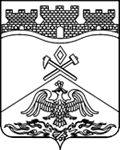                РОСТОВСКАЯ ОБЛАСТЬ       муниципальное бюджетное общеобразовательное учреждение г.Шахты Ростовской области «Средняя общеобразовательная школа №27 имени Д.И.Донского»
		МБОУ СОШ №27 г.Шахты346516 Россия, г. Шахты, Ростовской области, ул. Азовская, 46, тел./факс (8636)26-87-41, e-mail:russchool27@rambler.ru	РАБОЧАЯ ПРОГРАММАпо_____________________________________________________________(указать учебный предмет, курс)Уровень общего образования (класс)_______________________________________________________________(начальное общее, основное общее, среднее общее образование с указанием класса)Количество часов ____________Программа разработана на основеГеография. Примерные рабочие программы. Предметная линия учебников «Полярная звезда» 5-11 классы: пособие для учителей общеобразовательных учреждений/ В.В.Николина, А.И. Алексеев, Е.К. Липкина - М.:Просвещение,2021. (указать примерную программу/программы, издательство, год издания при наличии)г.Шахты2022ПОЯСНИТЕЛЬНАЯ ЗАПИСКАПланируемые результаты освоения учебного предметаЛичностными  результатами обучения географии в основной школе является формирование всесторонне образованной, инициативной и успешной личности, обладающей системой современных мировоззренческих взглядов, ценностных ориентации, идейно-нравственных, культурных и этических принципов и норм поведения. Важнейшие личностные результаты: - воспитание патриотизма, любви и уважения к Отечеству, чувства гордости за свою Родину; усвоение гуманистических и традиционных ценностей многонационального российского общества; воспитание чувства ответственности и долга перед Родиной; -  формирование ответственного отношения к учению, готовности и способности учащихся к саморазвитию и самообразованию на основе мотивации к обучению и познанию; -  формирование личностных представлений о целостности природы Земли; осознание значимости и общности глобальных проблем человечества; -  формирование уважительного отношения к истории, культуре, национальным особенностям, традициям и образу жизни других народов; осознанной доброжелательности к другому человеку, его мнению, мировоззрению, культуре, языку, вере; готовности и способности вести диалог с другими людьми и достигать в нём взаимопонимания; - освоение социальных норм, правил поведения, ролей и форм социальной жизни в группах и сообществах, включая взрослые и социальные сообщества; участие в школьном самоуправлении и общественной жизни в пределах возрастных компетенции с учётом региональных, этнокультурных, социальных и экономических особенностей; - развитие морального сознания и компетентности в решении моральных проблем на основе личностного выбора; формирование нравственных чувств и нравственного поведения, осознанного и ответственного отношения к собственным поступкам; - формирование коммуникативной компетентности в общении и сотрудничестве со сверстниками, старшими и младшими в процессе образовательной, общественно полезной, учебно-исследовательской, творческой и других видов деятельности; - формирование ценности здорового и безопасного образа жизни; усвоение правил индивидуального и коллективного безопасного поведения в чрезвычайных ситуациях, угрожающих жизни и здоровью людей, правил поведения на транспорте и на дорогах; -  формирование основ экологического сознания на основе признания ценности жизни во всех её проявлениях и необходимости ответственного, бережного отношения к окружающей среде; - развитие эмоционально-ценностного отношения к природе, эстетического сознания через освоение природного и культурного наследия народов мира, творческой деятельности эстетического характера. Метапредметные  результаты включают освоенные обучающимися универсальные учебные действия, обеспечивающие овладение ключевыми компетенциями, составляющими основу умения учиться. Важнейшие метапредметные результаты обучения географии: - умение самостоятельно определять цели своего обучения, ставить и формулировать для себя новые задачи в учёбе и познавательной  деятельности,  развивать мотивы  и  выбирать наиболее эффективные способы решения учебных и познавательных задач; -  умение соотносить свои действия с планируемыми результатами, осуществлять контроль своей деятельности в процессе достижения результата, определять  способы действий в рамках предложенных условий и требований, корректировать свои действия всоответствии с изменяющейся ситуацией; -  умение оценивать правильность выполнения учебной задачи, собственные возможности её решения; - владение основами самоконтроля, самооценки, принятия решений и осуществления осознанного выбора в учебной и познавательной деятельности; -  умение определять понятия, устанавливать аналогии, выбирать основания и критерии для классификации, устанавливать причинно-следственные связи, строить логическое рассуждение, умозаключение (индуктивное, дедуктивное и по аналогии) и делать выводы; -  владение умением создавать, применять и преобразовывать знаки и символы, модели и схемы для решения учебных и познавательных задач; - смысловое чтение; -  умение организовывать учебное сотрудничество и совместную деятельность с учителем и сверстниками; работать индивидуально и в группе: находить общее решение и разрешать конфликты на основе согласования позиций и учёта интересов; формулировать, аргументировать и отстаивать своё мнение; -  умение осознанно использовать речевые средства в соответствии с задачей коммуникации, для выражения своих чувств, мыслей и потребностей; планирования и регуляции своей деятельности; владение устной и письменной речью; монологической контекстной речью; -  формирование и развитие компетентности в области использования информационно-коммуникационных технологий (ИКТ-компетенции). Важнейшие предметные результаты: 1) первичные представления о географической науке, её роли в освоении планеты человеком, о географических знаниях как компоненте научной картины мира, их необходимости для решения современных практических задач человечества и своей страны, в том числе задачи охраны окружающей среды; 2) основополагающие знания  о природе Земли как целостной развивающейся системе, о единстве человека и природы; 3) первичные навыки использования территориального подхода (на примере своего региона) как основы географического мышления для осознания своего места в целостном, многообразном и быстро изменяющемся мире; 4) элементарные практические умения использования приборов и инструментов для определения количественных и качественных характеристик компонентов географической среды, в том числе её экологических параметров; 5) основы  картографической грамотности и использования географической карты как одного из «языков» международного общения; 6) первичные навыки нахождения, использования и презентации географической информации; 7)  начальные умения и навыки использования  географических знаний в повседневной жизни для объяснения и оценки разнообразных явлений и процессов, оценивания уровня безопасности окружающей среды, адаптации к условиям территории проживания, соблюдения мер безопасности в случае природных стихийных бедствий и техногенных катастроф; 8) общие представления об экологических проблемах, умения и навыки безопасного и экологически целесообразного поведения в окружающей среде. Ценностные ориентиры содержания географииШкольный курс географии играет важную роль в реализации основной цели современного российского образования - формирование всесторонне образованной, инициативной и успешной личности, обладающей системой современных мировоззренческих взглядов, ценностных ориентаций, идейно-нравственных, культурных и этических принципов и норм поведения. В этой связи важнейшей методологической установкой является установка на формирование в его рамках системы базовых национальных ценностей как основы воспитания, духовно-нравственного развития и социализации подрастающего поколения. В ходе обучения географии у выпускника основной школы должны быть сформированы:Ценностные ориентации выпускников основной школы, отражающие их индивидуально-личностные позиции:осознание себя как члена общества на глобальном, региональном и локальном уровнях (житель планеты Земля, гражданин Российской Федерации, житель конкретного региона);осознание целостности географической среды во взаимосвязи природы, населения и хозяйства Земли, материков, их крупных районов и стран;представление о России как субъекте мирового географического пространства, ее месте и роли в современном мире;осознание единства географического пространства России как единой среды обитания всех населяющих ее народов, определяющей общность их исторических судеб;осознание значимости и общности глобальных проблем человечества;Гармонично развитые социальные чувства и качества:патриотизм, принятие общих национальных, духовных и нравственных ценностей;любовь к своему Отечеству, местности, своему региону;гражданственность, вера в Россию, чувство личной ответственности за Родину перед современниками и будущими поколениями;уважение к истории, культуре, национальным особенностям, традициям и образу жизни других народов, толерантность;эмоционально-ценностное отношение к окружающей среде, необходимости ее сохранения и рационального использования.Содержание учебного предметаГеография в основной  школе формирует у обучающихся систему комплексных социально ориентированных знаний о Земле  как о планете людей, об основных закономерностях развития природы, о размещении населения и хозяйства, об особенностях и о динамике главных природных, экологических, социально – экономических, политических процессов, протекающих в географическом пространстве, проблемах взаимодействия природы и общества, об адаптации человека к географическим условиям проживания, о географических подходах к устойчивому развитию территорий.Цели географии:- формирование системы географических знаний как компонента научной картины мира;- формирование целостного географического обзора планеты Земля на разных его уровнях (планета в целом, территории материков, России, своего региона и т.д.);- понимание особенностей взаимодействия человека и природы на современном этапе его развития с учетом исторических факторов;- познание основных природных, социально – экономических, экологических, геополитических процессов и закономерностей, происходящих в географическом пространстве России в мире;- формирование системы интеллектуальных, практических, универсальных учебных, оценочных, коммуникативных умений, обеспечивающих безопасное, социально и экологически целесообразное поведение в окружающей среде;- формирование общечеловеческих  ценностей, связанных с пониманием значимости географического пространства для человека, с заботой о сохранении окружающей среды для жизни на Земле;- формирование опыта жизнедеятельности через усвоенных человечеством  научные общекультурные достижения  (карта, космические снимки, путешествия, наблюдения, традиции, использование приборов и техники), способствующие изучению, освоению и сохранению географического пространства;- формирование опыта ориентирования в географическом пространстве  с помощью различных способов (план, карта, приборы, объекты природы и др.), обеспечивающих реализацию собственных  потребностей, интересов, проектов;- формирование опыта творческой  деятельности по реализации познавательных, социально – коммуникативных потребностей на основе создания собственных  географических продуктов (схемы, проекты, карты, компьютерные программы, презентации);- понимание закономерностей размещения населения  и территориальной  организации хозяйства в связи природными, социально – экономическими, экологическими факторами, зависимости проблем адаптации и здоровья человека от географических условий проживания;- всестороннее изучение географии России, включая  различные виды ее географического положения, природу, население, хозяйство, регионы, особенности природопользования в их взаимозависимости, ориентацию в разнообразных природных, социально – экономических процессах и явлениях, их пространственной дифференциации, понимание истоков, сущности и путей решения проблем для устойчивого развития страны;- выработка у обучающихся понимания общественной потребности в географических  знаниях, а также, формирование у них отношения к географии как возможной области будущей практической деятельности.	Построение учебного содержания курса осуществляется  последовательно от общего к частному с учетом реализации внутрипредметных  и метапредметных связей. В основу положено взаимодействия научного, гуманитарного, аксиологического, культурологического, личностно – деятельностного, историко – проблемного, компетентностного подходов, основанных на взаимосвязи глобальной, региональной и краеведческой составляющих.Содержание курса направлено на формирование универсальных учебных действий, обеспечивающих  развитие познавательных и коммуникативных качеств личности. Обучающиеся включаются в проектную и исследовательскую деятельность, основу которой составляют такте учебные действия,как умение видеть проблемы, ставить вопросы, классифицировать, наблюдать, проводить эксперимент, делать выводы и умозаключения, объяснять, доказывать, защищать свои идеи, давать определение понятиям, структурировать материал и др. Обучающиеся включаются в коммуникативную учебную деятельность, где преобладают такие ее виды, как умение полно и точно выражать свои мысли, аргументировать свою точку зрения, работать в сотрудничестве  (паре и группе), представлять и сообщать информацию в устной и письменной форме, вступать в диалог и т.д.Изучение географии в 5-6 классах на основе материала учебника «География» (УМК «Полярная звезда» призвано обеспечить:Формирование основополагающих физико-географических знаний о природе Земли как целостной системе, составные части которой находятся в непрерывном развитии, о географической зональности и поясности, единстве человека и природы, о необходимости сохранения природной среды как условия существования человечества;Овладение основами картографической грамотности, элементарными практическими умениями применения простых приборов и инструментов для определения количественных и качественных характеристик компонентов природы, учёта фенологических изменений в природе своей местности, проведение наблюдений за отдельными географическими объектами, процессами и явлениями и их изменениями в результате природных и антропогенных воздействий;Приобретение представлений о месте географии в системе научных знаний и её роли в освоении человеком планеты, о результатах выдающихся путешествий и географических открытий;Формирование экологического взгляда на географическую информацию, способности её рассмотрения через призму сохранения устойчивого развития географической оболочки как единой социоприродной среды и решения проблем экологической безопасности;Формирование умений описывать и объяснять разнообразные физико-географические явления, навыков применения приобретённых географических знаний в повседневной жизни для оценки последствий своих действий по отношению к окружающей среде, уровня безопасности окружающей среды и адаптации к условиям проживания на конкретной территории.Содержание учебника для 5—6 классов нацелено на формирование у обучающихся знаний о неоднородности и целостности Земли как планеты людей, о составе, строении и свойствах оболочек Земли, о влиянии природы на жизнь и хозяйство людей; топограф-картографических знаний и умений, позволяющих осознать, что план и карта — выдающиеся произведения человеческой мыс ли, обеспечивающие ориентацию в географическом пространстве; знаний о Земле как о планете Солнечной системы и о следствиях вращения Земли вокруг своей оси и вокруг Солнца; о расселении людей по планете, о государствах и их столицах.В соответствии с базисным учебным (образовательным) планом курсу географии на ступени основного общего образования предшествует курс «Окружающий мир», включающий определенные географические сведения. По отношению к курсу географии данный курс является пропедевтическим.В свою очередь, содержание курса географии в основной школе является базой для изучения общих географических закономерностей, теорий, законов, гипотез в старшей школе. Таким образом, содержание курса в основной школе представляет собой базовое звено в системе непрерывного географического образования и является основой для последующей уровневой и профильной дифференциации.В учебном плане основного общего образования МБОУ СОШ №27 г. Шахты на 2022-2023 учебный год учебный курс географии в 6 классе реализуется в количестве одного часа в неделю. В году 35 учебных недель. Содержание тем учебного курса по географии 6 классаГидросфера — водная оболочка Земли Вода на Земле. Части гидросферы. Мировой круговорот воды.Океаны. Части Мирового океана. Методы изучения морских глубин. Свойства вод Мирового океана. Движение воды в Океане. Использование карт для определения географического положения морей и океанов, глубин, направлений морских течений, свойств воды. Роль Мирового океана в формировании климатов Земли. Минеральные и органические ресурсы Океана, их значение и хозяйственное использование. Морской транспорт, порты, каналы. Источники загрязнения вод Океана, меры по сохранению качества вод и органического мира.Воды суши. Реки Земли — их общие черты и различия. Речная система. Питание и режим рек. Озёра, водохранилища, болота. Использование карт для определения географического положения водных объектов, частей речных систем, границ и площади водосборных бассейнов, направления течения рек. Значение поверхностных вод для человека, их рациональное использование.Происхождение и виды подземных вод, возможности их использования человеком. Зависимость уровня грунтовых вод от климата, характера поверхности, особенностей горных пород. Минеральные воды.Ледники — главные аккумуляторы пресной воды на Земле. Покровные и горные ледники, многолетняя мерзлота: географическое распространение, воздействие на хозяйственную деятельность.Человек и гидросфера. Источники пресной воды на Земле, проблемы, связанные с ограниченными запасами пресной воды на Земле, и пути их решения. Неблагоприятные и опасные явления в гидросфере. Меры предупреждения опасных явлений и борьбы с ними, правила обеспечения личной безопасности.Атмосфера — воздушная оболочка Земли Атмосфера. Состав атмосферы, её структура. Значение атмосферы для жизни на Земле.Нагревание атмосферы, температура воздуха, распределение тепла на Земле. Суточные и годовые колебания температуры воздуха. Средние температуры. Изменение температуры с высотой.Влага в атмосфере. Облачность, её влияние на погоду. Атмосферные осадки, их виды, условия образования. Распределение влаги на поверхности Земли. Влияние атмосферных осадков на жизнь и деятельность человека.Атмосферное давление, ветры. Изменение атмосферного давления с высотой. Направление и сила ветра. Роза ветров. Постоянные ветры Земли. Типы воздушных масс; условия их формирования и свойства.Погода и климат. Элементы погоды, способы их измерения, метеорологические приборы и инструменты. Наблюдения за погодой. Измерения элементов погоды с помощью приборов. Построение графиков изменения температуры и облачности, розы ветров; выделение преобладающих типов погоды за период наблюдения. Решение практических задач на определение изменений температуры и давления воздуха с высотой, влажности воздуха. Чтение карт погоды. Прогнозы погоды. Климат и климатические пояса.Человек и атмосфера. Стихийные явления в атмосфере, их характеристика и правила обеспечения личной безопасности. Пути сохранения качества воздушной среды. Адаптация человека к климатическим условиям местности. Особенности жизни в экстремальных климатических условиях.Биосфера – живая оболочка Земли Разнообразие растительного и животного мира Земли. Особенности распространения живых организмов на суше и в Мировом океане. Границы биосферы и взаимодействие компонентов природы. Приспособление живых организмов к среде обитания. Биологический круговорот. Роль биосферы. Широтная зональность и высотная поясность в растительном и животном мире.Почва как особое природное образование. Состав почв, взаимодействие живого и неживого в почве, образование гумуса. Строение и разнообразие почв. Главные факторы (условия) почвообразования, основные зональные типы почв. Плодородие почв, пути его повышения. Роль человека и его хозяйственной деятельности в сохранении и улучшении почв.Человек и биосфера. Влияние человека на биосферу. Охрана растительного и животного мира Земли. Наблюдения за растительностью и животным миром как способ определения качества окружающей среды.Географическая оболочка Строение, свойства и закономерности географической оболочки, взаимосвязи между её составными частями.Территориальные комплексы: природные, природно-антропогенные. Географическая оболочка — крупнейший природный комплекс Земли. Широтная зональность и высотная поясность.Природные зоны Земли. Особенности взаимодействия компонентов природы и хозяйственной деятельности человека в разных природных зонах. Географическая оболочка как окружающая человека среда.Тематическое планирование.В тематическом планировании 2022-2023 учебного года по предмету количество часов по сравнению с примерной программой сократилось с 35 часов до 33 часов в результате совпадения уроков с праздничными днями (по проекту постановления Правительства РФ №1505 «О переносе выходных дней в 2023 году» от 29 августа  2022 года, подготовленного Минтрудом России в соответствии со статьями 110, 112 Трудового кодекса).Выполнение учебной программы по географии (прохождение программы) будет реализовано за счёт резерва уроков и уплотнения учебного материала.КАлендарно-тематическое планированиеФО – фронтальный опрос, УО – устный опрос, ИР – индивидуальная работа, Т – тест, КЗ - карточки-задания, ПР – практическая работа, ПР – проект, П  - проверочная работа, О – обучающая работа, ГД – географический диктант, КР – контрольная работа,  СР – самостоятельная работа, РГ – работа в группе, ГР – графическая работа.          СОГЛАСОВАНО                                                      СОГЛАСОВАНО     Протокол заседания                                    Заместитель директора по УВР     методического объединения     учителей естественно-математического     _________ 	В.Н. Карнаухова     цикла                                                                  (подпись)     МБОУ СОШ № 27  г.Шахты                       «___»_______2022 года     от _____2022 года  №___                                Руководитель МО     ________________________ Рассмотрено:Утверждаю:пр. № ___ от «____»____ 2015 г.пр. №_182_от «_31_»_08__ 2022г.Руководитель МО                                                             Директор МБОУ СОШ № 27  учителей естественно-математического цикла_____________________________________________________              Гарковец Т.Г.               Гребенюк Н.М.№ урокаТема Теория ПрактикаПрактикаПрактикаПрактикаПрактикаВсего № урокаТема Теория Практические работыГДПроверочные работы  ЗачётТестирование Всего 1 - 10Гидросфера – водная оболочка Земли821011 - 22Атмосфера – воздушная оболочка Земли9211223 - 25Биосфера –оболочка жизни3(1)326 - 29Географическая оболочка – самый крупный природный комплекс31430 - 33Повторение и закрепление пройденного материала2114ИтогоИтого2562(1)33№ урокаДатаДатаТема урокаВид контроля, самостоятельной деятельности№ урокаПо плануФактТема урокаВид контроля, самостоятельной деятельности1. Гидросфера – водная оболочка Земли  (10 часов)1. Гидросфера – водная оболочка Земли  (10 часов)1. Гидросфера – водная оболочка Земли  (10 часов)1. Гидросфера – водная оболочка Земли  (10 часов)1. Гидросфера – водная оболочка Земли  (10 часов)107.09.1.1. Состав и строение гидросферы.ФО, ИРКоллективная практическая работа «Мировой круговорот воды»214.09.1.2. Мировой океан и его составные части.ФО, ИО, УО321.09.1.3. Мировой океан. Рельеф дна океана. ФО, УО, КЗ428.09.1.4. Практическая работа №1:(Контурная карта) «Наблюдение за объектами гидросферы, Обозначение и надписывание  на к/к геогр. объектов – океанов, морей, проливов, рек, озер, островов, полуостровов.Контурная карта, с. 2-3505.10.1.5. Воды океана.ФО, ИР, УОКонтурная карта, с. 4-5612.10.1.6. Реки – артерии Земли.Контурная карта, с. 6-7 «Гидросфера».719.10.1.7. Реки: режим, типы питания, зависимость от рельефа. ФОУО, ИО826.10.1.8. Озёра и болота.ФОУО, ИО916.11.1.9. Подземные воды и ледники.ФОУО, ИО1023.11.1.10. Гидросфера и человек. Практическая работа №2: «Описание по плану реки своей местности».ПР2.Атмосфера – воздушная оболочка Земли (12 часов)2.Атмосфера – воздушная оболочка Земли (12 часов)2.Атмосфера – воздушная оболочка Земли (12 часов)2.Атмосфера – воздушная оболочка Земли (12 часов)2.Атмосфера – воздушная оболочка Земли (12 часов)1130.11.2.1.Состав и строение атмосферы.ФО, УО, РГ1207.122.2.Тепло в атмосфере. Практическая работа №3: «Наблюдение за погодой. Ведение календаря погоды».ПРФОУО1314.12.2.3.Решение задач на определение средней суточной, месячной и годовой температуры воздуха.ПР1421.12.2.4.Зависимость температуры воздуха от географической широты. ФОУО, ИО1528.12.2.5. Атмосферное давление.ФО, УО1611.01.2.6. Ветер.Практическая работа по вычерчиванию розы ветров.1718.01.2.7. Влага в атмосфере.ФО, УО, ПР1825.01.2.8. Атмосферные осадки. Облака.ФОУО, ИО1901.02.2.9. Погода и климат. Карты погоды.ФО, УО2008.02.2.10. Практическая работа №4: «Наблюдение за погодой. Ведение календаря погоды. Обобщение данных календаря погоды».ФОУОКонтурная карта, с. 8-92115.02.2.11. Атмосфера и человек.ФОУО, ИО2222.02.2.12. Проверочная работа  по теме «Атмосфера - воздушная оболочка Земли».ПБиосфера –живая оболочка Земли(3 часа)Биосфера –живая оболочка Земли(3 часа)Биосфера –живая оболочка Земли(3 часа)Биосфера –живая оболочка Земли(3 часа)Биосфера –живая оболочка Земли(3 часа)2301.03.3.1. Биосфера – земная оболочка. ФОУО, ИО2415.03.3.2. Биосфера – сфера жизни. Биосфера и человек.ФОУО, ИО2522.03.3.3. Почвы. Обобщение по теме «Биосфера – оболочка жизни».ФОУО, ИО Т «Биосфера»Географическая оболочка(4 часа)Географическая оболочка(4 часа)Географическая оболочка(4 часа)Географическая оболочка(4 часа)Географическая оболочка(4 часа)2605.04.4.1.Географическая оболочка Земли. ФОУОГР2712.04.4.2. Природные зоны Земли.ФО, УО2819.04.4.3. Практическая работа №5: «Описание природной зоны по плану».ФО, УОКонтурная карта, с. 10-112926.04.4.4. Культурные ландшафты. Природное и культурное наследие.ФО, УОПР«Создание информационного буклета «Объект Всемирного наследия»Повторение и обобщение изученного материала (4 часа)Повторение и обобщение изученного материала (4 часа)Повторение и обобщение изученного материала (4 часа)Повторение и обобщение изученного материала (4 часа)Повторение и обобщение изученного материала (4 часа)3003.05.5.1. Итоговая проверочная работа за курс географии 6 классаПрР3110.05.5.2.Практическая работа№6 «Географическая оболочка» (работа на контурной карте, с. 12 – 13).ГР3217.05.5.3. Повторение изученного материала.ФО, УО3324.05.5.4. Повторение изученного материала.ФО, УО